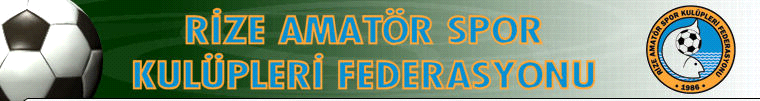   2018-2019 Futbol sezonu Rize İli  1 Amatör Play -off  müsabakaları  ekte gönderilen fikstürde belirtilen  Tarih- Yer ve Saatte  oynatılacaktır. Play -off müsabakalarında herhangi bir olumsuzluk yaşanmaması adına  Müsabakaların oynanacağı  tesislerimizde  seyircilerin oturma düzenin sağlanması  ve Emniyet tedbirlerinin yapılabilmesi için aşağıda  belirtilen şekilde düzenin sağlanması için  Rize Gençlik ve spor İl Müdürlüğünün, Rize ASKF ve Futbol İl Temsilciliği ve İl Hakem Kurulu Başkanlığı , Saha Komiserliği  Derneğinin  yürüteceği futbol müsabakalarında gerekli tedbirlerin alınması hununu Bilgilerinize arz ederiz. 1: Her İki Takımdan taraftar ,seyirci gelmesi durumunda hangi sahada oynanıyorsa  Hakem,Saha komiseri ,Gençlik spor İlçe Müdürü ve Emniyet yetkilileri tarafından yapılacak toplantı ile belirlenir.2-Kulüp Yetkilileri ,Tertip Komitesi ve Futbol İl temsilciliğine   Seyirci Konusunda Başvurmaları halinde ( Çok Sayıda Seyirci Gelmesi Durumunda) : Tertip Komitesi  Kulüp Temsilcileri önünde yapılacak kura çekimi neticesinde  Acık ve Kapalı Türbinde  hangi Kulübün oturacağına karar verir.3-Müsabakalara Takımlar  2 (İki ) Farklı Renkte Forma  getirmeleri Mac öncesi yapılacak en az 45 dakika  öncesindeki toplantıya  formalarını ve Eseme Listesi İle  Lisanslarını vermelidir.. Olası Bir benzerlikte  Müsabakalar tarafsız Sahada Oynandığı İçin forma değişikliği kura ile belirlenir.Kura atışını kaybeden  takım formalarını değiştirir.4- Kulübe ve yedek oyuncu kulübesi  secimi:                           Fikstürde (1)birinci takım (ev sahibi takım)                      Fikstürde(2) ikinci takım (misafir takım)           Fikstürde(2) ikinci takım (misafir takım) yedek kulübesini seçer5- Müsabaka  başlamadan  45 Dakika Önce  İki Takım Yöneticileri Hakem Gözlemci Ve Saha Görevlileri  İle İlgili aksaklık olmaması İçin eşgüdüm  toplantı sı yapılacaktır.6- Soyunma Odası ve Koridorlarında :Mülki Amirler, Kulüp Başkanları Sahaya Girecek Yöneticiler (yaka kartlarını takmak zorundadır) ve Teknik kadro dışında hiç kimse soyunma odası ve koridorlarına  alınmayacaktır.Giriş ve çıkışlar Emniyet  ve saha personeli tarafından sağlanacaktır.(Saha Giriş ve çıkış kapıları sürekli olarak kapalı tutulacaktır.)7- Müsabakanın emniyet tedbirleri  komite  tarafından ve  ASKF ve Futbol İl temsilciliği ve Emniyet  il ve ilçe Müdürlüğü tarafından yapılacak girişimler sonucu sağlanır8- Müsabaka doktor,sağlıkçı, sedyeci, ambulans,hizmetleri  ile top toplayıcılar  kulüplerle işbirliği içinde komite tarafından sağlanır  Play-Off müsabakalarında Ambulans hizmetleri   müsabaka sırasında olma zorunluluğu yoktur. Ancak acil durumlarda 112 servisi aranarak bu hizmet yerine getirilecektir. Bunun yanında kulüplerimizdeki sağlıkçı ve Masör olarak sözleşme yapmış ve müsabaka listelerine yazılmış çalışanlar  oluşabilecek sağlık sorunlarına müdahale  edebilir.9-Müsabakacının oynanacağı  sahalarda  Futbol sahası çevresinde Emniyet giriş ve çıkışlarda gerekli gördüğü emniyet tedbirlerini almakla görevlidir                               DEREPAZARI İLÇE FUTBOL SAHASI                                   (ÖRNEK  TÜRBÜN ÇALIŞMASI )                                           KAPALI TÜRBİN                                       (PROTOKOL TÜRBİNİN )Sağ tarafı (Yol Tarafı) :Misafir Takım - Sol Taraf (Deniz Tarafı) : Ev sahibi Takım               Yukarıdaki belirtilen durum  hava şartları olumsuz (yağmurlu)  olduğunda uygulanacaktır.                                          AÇIK TÜRBİN   Derepazarı Futbol sahasında iki türbin olduğundan hava şartları güzel olduğunda;      KAPALI TÜRBİN    : Misafir Takıma  verilecek     AÇIK TÜRBİN        : Ev sahibi Takım verilecekTARAFSIZ SEYİRCİLER : Hava güzel olduğunda kale arkaları Türbininde oturabilirler.Hava kötü olduğunda kapalı Türbinde oturabilirler.  Derepazarı  İlçe Emniyet  Müdürlüğü gerekli tedbirleri almakla  yetkilidir.                               GÜNEYSU İLÇE FUTBOL SAHASI                                  (ÖRNEK  TÜRBÜN ÇALIŞMASI)                                           KAPALI TÜRBİN                                       (PROTOKOL TÜRBİNİN) Sağ tarafı (Spor Lisesi) :Misafir Takım - Sol Taraf (Kantin ) : Ev sahibi Takım               Yukarıdaki belirtilen durum  hava şartlarına  bakılmaksızın uygulanacaktır.TARAFSIZ SEYİRCİLER : Kapalı Türbinde(Protokol) oturabilirler.Not: Güneysu da tek türbin olduğundan yukarda belirtilen şekilde oturma düzeni sağlanacaktır. Kapalı salon bölgesinde seyirci durması yasaktır ve  Güneysu İlçe Emniyet  Müdürlüğü gerekli tedbirleri almakla  yetkilidir.                           ÇAYELİ  İLÇE FUTBOL SAHASI                           (ÖRNEK  TÜRBÜN ÇALIŞMASI )                                           KAPALI TÜRBİN                                       (PROTOKOL TÜRBİNİN )Sağ tarafı (Çayelispor Tesisileri) :Misafir Takım - Sol Taraf (Deniz Tarafı) : Ev sahibi Takım               Yukarıdaki belirtilen durum  hava şartlarına  bakılmaksızın uygulanacaktır.TARAFSIZ SEYİRCİLER : Kapalı Türbinde(Protokol) oturabilirler.Not: Çayelin de tek türbin olduğundan yukarda belirtilen şekilde oturma düzeni sağlanacaktır. ve  Çayeli İlçe Emniyet  Müdürlüğü gerekli tedbirleri almakla  yetkilidir.